ANNEXURE-I1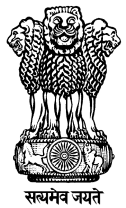 GOVERNMENT OF MIZORAMCITIZEN’S CHARTERforDepartment/Office of Planning & Programme Implementation Department(Research & Development Branch)For the year 2020   Address : Khatla, Opp. Raj Bhawan, Aizawl, Mizoram   Website : https://planning.mizoram.gov.in/   Date of Issue : 01.12.2020___________________________1 This format is to be used for formulation of Citizen’s Charter for Administrative Departments and subordinate offices at the level of directorates and autonomous bodies are listed in column (2) and (3) of Annexure-IVCITIZEN’S CHARTER FOR DEPARTMENT/OFFICE OFPlanning & Programme Implementation Department (Research & Development Branch) (2020)VISION AND MISSIONCITIZEN’S CHARTER FOR DEPARTMENT/OFFICE OFPlanning & Programme Implementation Department (Research & Development Branch) (2020)MAIN SERVICESCITIZEN’S CHARTER FOR DEPARTMENT/OFFICE OFPlanning & Programme Implementation Department (Research & Development Branch) (2020)SERVICES DELIVERY STANDARD___________________________________________2 The time limit may be entered in the Citizen’s Charter as far as possible. If the limit cannot be written specially or it depends upon the fulfillment of certain conditions beyond the control of the department/office, then, it may be written like “…………days/weeks/months……subject to ……conditions”CITIZEN’S CHARTER FOR DEPARTMENT/OFFICE OFPlanning & Programme Implementation Department (Research & Development Branch) (2020)GRIEVANCE REDRESS MECHANISMWebsite address to lodge grievance pgportal.gov.inCITIZEN’S CHARTER FOR DEPARTMENT/OFFICE OFPlanning & Programme Implementation Department (Research & Development Branch) (2020)LIST OF STAKEHOLDERS/CLIENTSCITIZEN’S CHARTER FOR DEPARTMENT/OFFICE OFPlanning & Programme Implementation Department (Research & Development Branch) (2020)EXPECTATIONS OF THE DEPARTMENT/OFFICE FROM CITIZENS/SERVICE RECPIENTS	VISIONParticipative planning & efficient implementation of plans & programmes for sustainable growth.MISSIONPlanning for optimal allocation & utilization of available resources.Sl. No.Services delivered by the department/ office to citizens or other departments/ organisations including non-governmental organisationsResponsible official with designationEmail and Mobile (Phone No.)Process for delivery for service within the department/ officeDocuments, if any required for obtaining the service to be submitted by citizen/ clientFees, if any, for the services with amount1Formulation  of Development Policy and Plan and Allocation of Development Fund (SEDP)Deputy Adviser, Financial Resources & Plan Formulation Divisionppi-dept@ mizoram.gov.in(9612165119)Examination of line Departments’ proposals and conveying approval, regret or revision as per decision taken.Project proposal/ DPR submitted through official channel.Nil2Coordination, Monitoring and Evaluation of Plan & other Developmental Schemes and Projects including Centrally Sponsored Schemes, Central Sector Schemes, NABARD, EAP etc. and allocation of SMSDeputy Adviser, Project Monitoring Divisionppi-dept@ mizoram.gov.in(9436353075)Examination of line Departments’ project/scheme related documents, reports, QPR, UCs etc.Submission of project/scheme related documents, reports, QPR, UCs etc. submitted through official channel.Nil3Mizoram State Planning Board and other Development/ Advisory Committees, and Matters relating to Development Coordination and Decentralized PlanningDeputy Adviser, Financial Resources & Plan Formulation Divisionppi-dept@ mizoram.gov.in(9612165119)Providing secretarial service to MSPB and taking necessary action as per decision taken.Written submissions from citizens/ organisations/ client depts. through official channel.Nil4Plan Publicity/ Publications (Economic Survey etc.)Deputy Adviser, Research & Analysis Divisionppi-dept@ mizoram.gov.in(9612165119)Collation and analysis of data & information from development depts. For publication.Submission of information sought from line Departments.Nil5Matters relating to MLALADSDeputy Adviser, Establishment & Coordination Divisionppi-dept@ mizoram.gov.in(9436353075)Preparation of Bill based on Government Sanction and submission to Treasury.Sanction copy from Planning Secretariat.NilSl. No.Services delivered by the department/ office to citizens or other departments/ organisations including non-governmental organisationsResponsible official with designationEmail and Mobile (Phone No.)Process for delivery for service within the department/ officeDocuments, if any required for obtaining the service to be submitted by citizen/ clientFees, if any, for the services with amount6Matters relating to Ministry of DoNER, North Eastern Council (NEC), Gross Budgetary Support, and CSS of Central MinistriesDeputy Adviser, Project Monitoring Divisionppi-dept@ mizoram.gov.in(9436353075)Examination of line Departments’ proposals and conveying approval, rejection or revision as per decision taken.Project proposal/ DPR submitted through official channel.Nil720-Point ProgrammeDeputy Adviser, Project Monitoring Divisionppi-dept@ mizoram.gov.in(9436353075)Compilation of progress made by line Departments and endorsing the same to Central Government.Proper execution of 20-Point Programme by line Departments and timely submission of progress report.Nil8Infrastructure development, public investment & Public Private PartnershipDeputy Adviser, Project Monitoring Divisionppi-dept@ mizoram.gov.in(9436353075)Examination of proposals for further consideration of appropriate authority.Project proposal/ DPR submitted through proper channel.Nil9Research and Analysis of the State’s Economy, Welfare Parameters, Sectoral Surveillance and Identification of Plan Priorities including Evaluation and Applied Research for Pilot Projects and Policy InterventionDeputy Adviser, Research & Analysis Divisionppi-dept@ mizoram.gov.in(9612165119)Examination & analysis of related data and processing for policy decision.Relevant information/ data from line Departments. Nil10All matters relating to Central Planning Machinery (Planning Commission, NITI Aayog etc.) and National / global development goals (Act East Policy, Sustainable Development Goals etc.).Deputy Adviser, Financial Resources & Plan Formulation Divisionppi-dept@ mizoram.gov.in(9612165119)Examination of correspondences from Central Government Agencies and formulating appropriate response and taking necessary action.Compliance to directives of Central Agencies and Ministries.NilSI. No.Services delivered by the department/office to citizens or other departments/organisations including non-governmental organisationsStipulated time limit for delivery of service (days/week/months)2Remarks, if any1Formulation  of Development Policy and Plan and Allocation of Development Fund (SEDP)6 working days subject to submission of required data by line Departments.2Coordination, Monitoring and Evaluation of Plan & other Developmental Schemes and Projects including Centrally Sponsored Schemes, Central Sector Schemes, NABARD, EAP etc. and allocation of State Matching Share6 working days subject to submission of required data by line Departments.3Mizoram State Planning Board and other Development/ Advisory Committees, and Matters relating to Development Coordination and Decentralized Planning6 working days subject to submission of required data by line Departments.4Plan Publicity/ Publications (Economic Survey etc.)3 months subject to submission of required data by line Departments.5Matters relating to MLALADS6 working days subject to submission of required data by line Departments.6Matters relating to Ministry of DoNER, North Eastern Council (NEC), and Gross Budgetary Deficit.6 working days subject to submission of required data by line Departments.720-Point Programme1 working day subject to submission of required data by line Departments.8Infrastructure development, public investment & Public Private PartnershipWill depend on the nature of the proposal.9Research and Analysis of the State’s Economy, Welfare Parameters, Sectoral Surveillance andIdentification of Plan Priorities including Evaluation and Applied Research for Pilot Projects and Policy InterventionWill depend on the scope of the research & analysis.10All matters relating to Central Planning Machinery (Planning Commission, NITI Aayog etc.) and National / global development goals (Act East Policy, Sustainable Development Goals etc.).Will depend on the timely submission of required data by line Departments.SI. No.Name of the responsible officer to handle public grievance in the department/officeContact numberEmailTime limit for redress of grievances1Principal Adviser-cum-Additional Secretary9436140323ppi-dept@ mizoram.gov.in1 weekSI. No.Stakeholders/Clients1.Members of Legislative Assembly.2.Central Government Ministries/ State Government Departments/ PSUs and other Government Organizations/Agencies.3.Research visits/ Educational Institutions & NGOs/CSOs/VOs.4.Media, Researchers and individual Citizens.SI. No.Expectations of the department/office from the citizens/service recipients1.Specific written request with full documentation including relevant details with address, phone number and email ID.2.District Authorities should see that they satisfy MLALAD guidelines for release before applying for release of fund.3.Efficient implementation of developmental schemes and projects.4.Timely submission of required information in the prescribed format.5.Feedback on the Services provided.